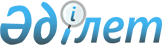 О дополнительном предоставлении лекарственных средств, специализированных лечебных продуктов и медицинских изделий отдельным категориям граждан при амбулаторном лечении бесплатноРешение Туркестанского областного маслихата от 21 апреля 2021 года № 5/48-VIІ. Зарегистрировано Департаментом юстиции Туркестанской области 22 апреля 2021 года № 6176
      В соответствии с подпунктом 5) пункта 1 статьи 12 Кодекса Республики Казахстан от 7 июля 2020 года "О здоровье народа и системе здравоохранения" Туркестанский областной маслихат РЕШИЛ:
      1. Предоставить дополнительно лекарственные средства, специализированные лечебные продукты и медицинские изделия отдельным категориям граждан, проживающим в Туркестанской области, при амбулаторном лечении по рецептам бесплатно за счет средств областного бюджета согласно приложению к настоящему решению.
      2. Признать утратившим силу решение Туркестанского областного маслихата от 29 мая 2020 года № 49/516-VI "О дополнительном предоставлении лекарственных средств отдельным категориям граждан при амбулаторном лечении бесплатно" (зарегистрирован в Реестре государственной регистрации нормативных правовых актов за № 5639, опубликован в эталонном контрольном банке нормативных правовых актов Республики Казахстан в электронном виде 4 июня 2020 года).
      3. Государственному учреждению "Аппарат Туркестанского областного маслихата" в порядке, установленном законодательством Республики Казахстан, обеспечить:
      1) государственную регистрацию настоящего решения в Республиканском государственном учреждении "Департамент юстиции Туркестанской области Министерства юстиции Республики Казахстан";
      2) размещение настоящего решения на интернет-ресурсе Туркестанского областного маслихата после его официального опубликования.
      4. Настоящее решение вводится в действие по истечении десяти календарных дней после дня его первого официального опубликования. Перечень дополнительных лекарственных средств, специализированных лечебных продуктов и медицинских изделий предоставляемых отдельным категориям граждан, проживающим в Туркестанской области, при амбулаторном лечении по рецептам бесплатно за счет средств областного бюджета
      Сноска. Приложение с изменениями, внесенными решениями Туркестанского областного маслихата от 12.10.2021 № 11/107-VIІ (вводится в действие по истечении десяти календарных дней после дня его первого официального опубликования); от 06.05.2022 № 15/181-VII (вводится в действие по истечении десяти календарных дней после дня его первого официального опубликования); от 14.09.2022 № 17/216-VII (вводится в действие по истечении десяти календарных дней после дня его первого официального опубликования); от 28.04.2023 № 2/28-VIII (вводится в действие по истечении десяти календарных дней после дня его первого официального опубликования); от 13.12.2023 № 7/96-VIII (вводится в действие по истечении десяти календарных дней после дня его первого официального опубликования); от 11.04.2024 № 9/131-VIII (вводится в действие по истечении десяти календарных дней после дня его первого официального опубликования).
					© 2012. РГП на ПХВ «Институт законодательства и правовой информации Республики Казахстан» Министерства юстиции Республики Казахстан
				
      Председатель сессии Туркестанского

      областного маслихата

А. Орман

      Секретарь Туркестанского

      областного маслихата

К. Балабиев
Приложение к решению
Туркестанского областного
маслихата от 21 апреля 2021 года № 5/48-VII
Наименование дополнительных лекарственных средств, специализированных лечебных продуктов и медицинских изделий
Категория граждан
Комплекс ботулинический токсин типа "А" - гемагглютинин 500 ЕД (Диспорт)
Все категории
Бозентан (Траклир) 125 мг
Все категории
Пульмикорт 500 мкг
Все категории
Селлсепт (микофенолата мофетил) 150 мг
Все категории
Силденафил 50 мг
Все категории
Трентал 400 мг
Все категории
Урсофальк 250 мл
Все категории
Флуимуцил 600 мг
Все категории
Циклоспорин А 35 мг
Все категории
Сандостатин 0,1 мг/мл
Все категории
Руксолитиниб 15 мг, 5 мг
Все категории
Алглюкозидаза альфа 50 мг
Все категории
Экулизумаб 300 мг
Все категории
Тобрамицин 300 мг
Все категории
Адалимумаб
Все категории
Иммуноглобулин человека нормальный
Все категории
Долутегравир
Все категории
Инфликсимаб
Все категории
Нутриен стандарт
Все категории
Тоцилизумаб
Все категории
Урсодезоксихолевая кислота
Все категории
Этанерцепт
Все категории
Ацетилцистеин
Все категории
Колистиметат
Все категории
Комплекс аминокислот
Все категории
Антиингибиторный коагулянтный комплекс
Все категории
Третиноин
Все категории
Агалзидаза бета 35 мг (Фабразим)
Все категории
Лозап 50 мг
Все категории
Адемпас 2,5 мг (Риоцигуат)
Все категории
Вентавис 2 мл (Илопрост)
Все категории
Купренил
Все категории
Вазапрастан
Все категории
Руксолитиниб
Все категории
Фозиноприл
Все категории
Спиронолоктон
Все категории
Магния лактата дигидрат
Все категории
Экстракт валерианы
Все категории
Левокарнитин
Все категории
Карведилол
Все категории
Бисапролол
Все категории
Лизиноприл
Все категории
Убидекаренон
Все категории
Напроксен
Все категории
Препарат комплексный кислота аскорбиновая (витамин С)+ рутин (витамин Р) 
Все категории
Рыбий жир 
Все категории
Кальция карбонат
Все категории
Диуретическое средство растительного происхождения
Все категории
Препарат комплексный поливитаминный
Все категории
Цетиризин
Все категории
Левоцетиризин
Все категории
Ксилометазолин
Все категории
Мометазон фуроат
Все категории
Стерильная морская вода спрей назальный
Все категории
Флутиказон фуроат
Все категории
Ацетилцистеин + туаминогептан сульфат
Все категории
Ципрофлоксацин
Все категории
Феназон
Все категории
Неомицин сульфат +полимиксин B сульфат + дексаметазон
Все категории
Препарат комплексный бетаметазон дипропионат + клотримазол + гентамицин 
Все категории
Бетаметазон
Все категории
Метилпреднизолон ацепонат
Все категории
Кетоконазол
Все категории
Урьяж Ксемоз
Все категории
Комплекс поливитаминов содержащих цинк
Все категории
Амоксициллин+клавулановая кислота
Все категории
Домперидон
Все категории
Алгелдрат+ магния гидроксид
Все категории
Фамотидин 
Все категории
Мебеверин 
Все категории
Висмут трикалиядицитрат
Магния гидроксид + алюминия гидроксид
Оксалиновая мазь
Комплексные препараты, сочетающие в своем составе несколько симбиотических культур живых бактерий
Депротеинизированный гемодериват крови телят
Магния аспарагинат + калия аспарагинат
Атропин сульфат
Бета аминомасляная кислота
Винпоцетин
Магний глутамат гидробромид+ гамма-амино-масляная кислота+ пиридоксин+гамма –амино-бета-оксимасляная кислота
Препарат комплексный содержащий карнитин+аденозин+ пиридоксин +рибофлавин+ цианокобаламин
Адеметионин 
Гингко билоба
Гопантеновая кислота
Тербинафин
Мельдоний
Мексидол
Бетагистин
Баклофен
Толперазон
Тригексофенидил
Оксибутинин
Кортексин
Инозин
Ацикловир
Хлоргексидин
Полифитовое масло
Токоферол
Артикаин гидрохлорид + эпинефрин гидрохлорид 
Калия йодид
Колекальциферол
Левотироксин натрия
Фенилэфрин
Тобрамицин
Дифенгидрамин + нафазолин
Интерферон альфа-2b + дифенгидрамин гидрохлорид
Гексамидин диизетионат+ хлоргексидин биглюконат +хлоркрезол
Клотримазол+хлорамфеникол+ беклометазон дипропионат (безводный)+ лидокаин гидрохлорид моногидрат 
Ибупрофен
Клотримазол + беклометазон
Азитромицин
Бенциклан
Фосфолипиды
Железа сульфат с аскорбиновой кислотой
Декспантенол
Хлоргексидин 
Ретинол ацетат
Сульфатиазол серебра 
Адгезивная повязка
Венетоклакс 100мг
Специальная мучная смесь безглютеновая для выпечки хлеба
Детям до 18 лет
Универсальная смесь для выпечки безглютеновая
Детям до 18 лет
Безглютеновое печенье
Детям до 18 лет
Безглютеновое печенье, соленые, крекеры
Детям до 18 лет
Безглютеновые вафли ореховые с кремом какао
Детям до 18 лет
Безглютеновые макаронные изделия, спагетти
Детям до 18 лет
Безглютеновые макаронные изделия, спирали
Детям до 18 лет
Безглютеновые макаронные изделия, вермишель
Детям до 18 лет
Этеплирсен 100мг/2мл
Детям до 18 лет
Дефлазакорт 6 мг
Детям до 18 лет
Этеплирсен 50мг/2мл
Детям до 18 лет
Нусинерсен 12мг/5мл
Детям до 18 лет
Канакинумаб 150мг(4 мг\кг)
Детям до 18 лет
Канакинумаб Порошок для приготовления раствора для инъекций, 150мг/мл №1
Детям до 18 лет
Канакинумаб Раствор для подкожного введения, 150мг/мл №1
Детям до 18 лет
Колхицин таблетка 0,5мг 1таб*2рет
Детям до 18 лет
Сультиам 200мг 50 таб
Детям до 18 лет
Вигобатрин 500 мг
Детям до 18 лет
Крем "Топи"
Детям до 18 лет
Транексамовая кислота таблетка250мг
Детям до 18 лет
Специализированное питание "Педиашур – Малоешка" 200мг
Детям до 18 лет
Бинт фиксирующий эластичный 4м х12см
Детям до 18 лет
Бинт фиксирующий эластичный 8 см* 20м
Детям до 18 лет
Октенидол ополаскиватель для полости рта
Детям до 18 лет
Топиалис бальзам ,400 мл
Детям до 18 лет
Куриозин гель 15.2 мг тюбик 15 гр
Детям до 18 лет
MoliCare Skin - шампунь 500 мл
Детям до 18 лет
Солкосерил мазь
Детям до 18 лет
Вазелин медицинский 100гр
Детям до 18 лет
Мазь "Элаком" 15гр
Детям до 18 лет
Офломелит мазь
Детям до 18 лет
Судокрем 125 гр
Детям до 18 лет
Повязка Бранолинд Н с перуанским бальзамом 10х20см
Детям до 18 лет
Stulpa –fix Gr.3/25m
Детям до 18 лет
Солкосерил гель
Детям до 18 лет
БинтТубифаст с зеленой повязкой
Детям до 18 лет
Бинт Тубифаст с желтой повязкой
Детям до 18 лет
Бинт Тубифаст с фиолетовой
Детям до 18 лет
Menalind – салфетки
Детям до 18 лет
Menalind-моющий лосьон500 мл
Детям до 18 лет
Menalind- пена очищающая 400 мл
Детям до 18 лет
Menalind-шампунь500мл
Детям до 18 лет
Иглы стерильные
Детям до 18 лет
Трахеостомическая трубка безманжетная 2,5, 3.0, 3.5, 4.0, 4.5, 5.0, 5.5, 6.0, 6.5, 7.0
Детям до 18 лет
Аспирационный катетер с вакуумным контролем (для санации мокроты) 6, 8, 10
Детям до 18 лет
Салфетки для подкладывания под трахеостомическую трубку 7.5*7.5; 5 * 5
Детям до 18 лет
Зонд для энтерального питания 8, 10, 12
Детям до 18 лет
Тепловлагообменник (“искусственный нос”) (одноразовые)
Детям до 18 лет
Голосовые клапаны
Детям до 18 лет
Пульсоксиметр (для котроля функции дыхания) пальчиковый
Детям до 18 лет
Приспособление для искусственной вентиляции легких Амбу с маской
Детям до 18 лет
Заглушки на трахеостому
Детям до 18 лет
Отсасыватель портативный от сети (для отсасывания мокроты из трахеостомической трубки)
Детям до 18 лет
Отсасыватель мокроты на аккумуляторе
Детям до 18 лет
Хлоргексидин 0,05%
Детям до 18 лет
Шприцы
Детям до 18 лет
Флуимуцил для ингаляции с антибиотиком
Детям до 18 лет
Пульмикорт
Детям до 18 лет
Беродуал
Детям до 18 лет
Адреналин
Детям до 18 лет
Перчатки стерильные
Детям до 18 лет
Фиксирующие ленты (для трахеостомы) многоразовые
Детям до 18 лет
Марлевые тампоны для обработки кожи вокруг трахеостомы
Детям до 18 лет
Стерильный бинт
Детям до 18 лет
Нестерильный бинт
Детям до 18 лет
Отсасыватель портативный от сети (для отсасывания мокроты из трахеостомической трубки)
Детям до 18 лет
Зонд для энтерального питания 8, 10, 12
Детям до 18 лет
Мацитентан 10 мг
Все категории
Риоцигуат 0,5 мг
Все категории
Микофенолат мофетил 250 мг
Все категории
Метипред 4 мг
Все категории
Ритуксимаб 500 мг
Все категории
Олапариб (Линпарза) 150 мг
Все категории
Нусинерсен 12 мг (5 мл)
Все категории
Селексипаг 200мкг
Все категории
Селексипаг 800мкг
Все категории
Риоцигуат 2,5 мг
Все категории
Ритуксимаб 10мг/мл 50 мл
Все категории
С1-Ингибитора (эстераза) человеческий 500 МЕ
Все категории
Экулизумаб 300 мг
Детям до 18 лет 
Нитизинон 10 мг
Детям до 18 лет 
Касимерсен 500мг/100мг
Детям до 18 лет 
Голодирсен 50мг/2мл
Детям до 18 лет 
Синагис (паливизумаб) 50 мг/05 мл
Детям до 18 лет 
Ганцикловир/Валганцикловир 450 мг 
Детям до 18 лет 
Тофацитиниб (ксельжанс) 1 мг/мл,240 мл
Детям до 18 лет
Флуимуцил ИТ
Детям до 18 лет
Раствор Натрия хлорида до 3-5-7% для ингаляций
Детям до 18 лет
Атезолизумаб 1200 мг
Все категории
Пэгвисомант 10 мг
Все категории
Раствор Натрия хлорида до 3-5-7% + Гиалуронат натрия 0,1% для ингаляций
Детям до 18 лет
Тофацитиниб 5мг
Детям до 18 лет
Триентин дигидрохлорид 250 мг
Все категории
Акалабрутиниб 100 мг 
Все категории